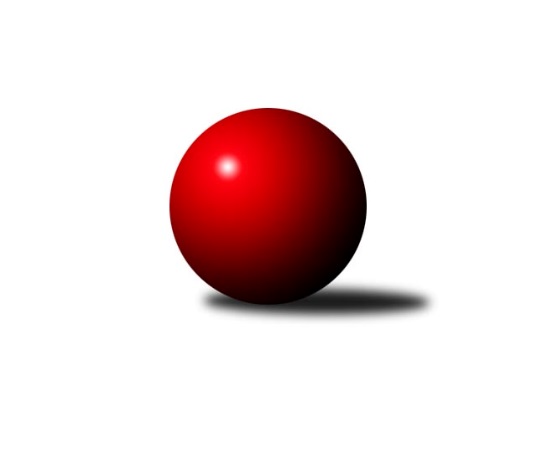 Č.5Ročník 2023/2024	15.10.2023Nejlepšího výkonu v tomto kole: 1253 dosáhlo družstvo: Vltavan Loučovice AJihočeský KP MLÁDEŽE 2023/2024Výsledky 5. kolaSouhrnný přehled výsledků:TJ Lokomotiva České Velenice B	- Vltavan Loučovice A	0:2	1085:1253		15.10.TJ Sokol Nové Hrady A	- TJ Blatná B	0:2	1048:1218		15.10.Tabulka družstev:	1.	TJ Blatná B	5	5	0	0	10 : 0 	 	 1222	10	2.	Vltavan Loučovice A	4	2	0	2	4 : 4 	 	 1156	4	3.	TJ Lokomotiva České Velenice B	5	2	0	3	4 : 6 	 	 1033	4	4.	TJ Sokol Nové Hrady A	4	0	0	4	0 : 8 	 	 1025	0Podrobné výsledky kola:	 TJ Lokomotiva České Velenice B	1085	0:2	1253	Vltavan Loučovice A	František Bednář	 	 163 	 178 		341 	  	 451 	 	218 	 233		Jaroslav Štich	Richard Brand	 	 185 	 194 		379 	  	 386 	 	206 	 180		Sára Sovová	Marek Mihala	 	 175 	 190 		365 	  	 416 	 	206 	 210		Daniela Suchánkovározhodčí: Miloš NavrkalNejlepší výkon utkání: 451 - Jaroslav Štich	 TJ Sokol Nové Hrady A	1048	0:2	1218	TJ Blatná B	Matěj Bedri	 	 190 	 166 		356 	  	 388 	 	214 	 174		Sofie Baťková	Eliška Brychtová	 	 159 	 202 		361 	  	 378 	 	179 	 199		Marek Sitter	Natálie Hamerníková	 	 153 	 178 		331 	  	 408 	 	209 	 199		Karolína Baťková	Matěj Kříha	 	 128 	 172 		300 	  	 422 	 	201 	 221		Matěj Pekárekrozhodčí: Stanislav SladkýNejlepší výkon utkání: 422 - Matěj PekárekPořadí jednotlivců:	jméno hráče	družstvo	celkem	plné	dorážka	chyby	poměr kuž.	Maximum	1.	Jaroslav Štich 	Vltavan Loučovice A	427.83	297.5	130.3	8.0	3/3	(451)	2.	Daniela Suchánková 	Vltavan Loučovice A	411.00	286.2	124.8	11.0	3/3	(432)	3.	Marek Sitter 	TJ Blatná B	388.88	276.4	112.5	14.4	4/4	(420)	4.	Tereza Drnková 	TJ Blatná B	377.67	272.0	105.7	15.0	3/4	(397)	5.	Eliška Brychtová 	TJ Sokol Nové Hrady A	350.50	254.3	96.3	14.3	2/3	(361)	6.	Richard Brand 	TJ Lokomotiva České Velenice B	348.78	255.0	93.8	16.2	3/3	(379)	7.	Marek Mihala 	TJ Lokomotiva České Velenice B	346.56	260.4	86.1	19.1	3/3	(392)	8.	Natálie Hamerníková 	TJ Sokol Nové Hrady A	337.33	253.7	83.7	17.8	3/3	(355)	9.	František Bednář 	TJ Lokomotiva České Velenice B	332.78	249.1	83.7	22.2	3/3	(367)	10.	Matěj Kříha 	TJ Sokol Nové Hrady A	321.67	233.5	88.2	22.5	3/3	(403)	11.	Matěj Bedri 	TJ Sokol Nové Hrady A	319.33	233.2	86.2	21.7	3/3	(358)	12.	Sára Sovová 	Vltavan Loučovice A	316.67	237.5	79.2	17.2	3/3	(386)	13.	Matěj Gondek 	Vltavan Loučovice A	246.00	186.0	60.0	32.5	2/3	(275)		Matěj Kupar 	TJ Blatná B	428.50	299.8	128.8	9.0	2/4	(457)		Karolína Baťková 	TJ Blatná B	425.00	291.0	134.0	9.5	2/4	(442)		Matěj Pekárek 	TJ Blatná B	421.50	283.5	138.0	8.0	2/4	(422)		Adriana Fürstová 	TJ Blatná B	401.00	282.5	118.5	12.0	2/4	(412)		Sofie Baťková 	TJ Blatná B	399.50	278.0	121.5	13.5	2/4	(411)		Vendula Čadová 	TJ Lokomotiva České Velenice B	361.50	261.0	100.5	12.0	1/3	(379)		Matyáš Balík 	TJ Lokomotiva České Velenice B	225.00	194.0	31.0	39.0	1/3	(225)Sportovně technické informace:Starty náhradníků:registrační číslo	jméno a příjmení 	datum startu 	družstvo	číslo startu
Hráči dopsaní na soupisku:registrační číslo	jméno a příjmení 	datum startu 	družstvo	Program dalšího kola:6. kolo29.10.2023	ne	10:00	Vltavan Loučovice A - TJ Sokol Nové Hrady A	29.10.2023	ne	12:30	TJ Blatná B - TJ Lokomotiva České Velenice B	Nejlepší šestka kola - absolutněNejlepší šestka kola - absolutněNejlepší šestka kola - absolutněNejlepší šestka kola - absolutněNejlepší šestka kola - dle průměru kuželenNejlepší šestka kola - dle průměru kuželenNejlepší šestka kola - dle průměru kuželenNejlepší šestka kola - dle průměru kuželenNejlepší šestka kola - dle průměru kuželenPočetJménoNázev týmuVýkonPočetJménoNázev týmuPrůměr (%)Výkon4xJaroslav ŠtichLoučovice A4512xMatěj PekárekBlatná B122.264222xMatěj PekárekBlatná B4225xJaroslav ŠtichLoučovice A120.324515xDaniela SuchánkováLoučovice A4162xKarolína BaťkováBlatná B118.214082xKarolína BaťkováBlatná B4082xSofie BaťkováBlatná B112.413882xSofie BaťkováBlatná B3885xDaniela SuchánkováLoučovice A110.984161xSára SovováLoučovice A3864xMarek SitterBlatná B109.52378